Penerima Bantuan Covid-19 di Lobar Ditemukan Ganda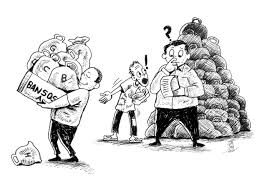 Republika.co.idGiri Menang (Suara NTB) – Ribuan penerima bantuan Covid-19 seperti Jaring Pengaman Sosial (JPS), Bantuan Sosial Tunai (BST) dan BLT Dana Desa (DD) di Lombok Barat (Lobar) ganda (dobel). Pihak desa pun bisa mengalihkan bantuan ini ke warga yang berhak, sehingga bisa merata mendapatkan bantuan. Pengalihan bantuan inipun tidak serta merta, sebab desa harus menahan bantuan ini. Pembagian bia dilakukan setelah desa berkoordinasi dengan Kantor Pos dan Dinas Sosial.Di Desa Jagaraga Kecamatan Kuripan melakukan mekanisme tersebut. Desa melakukan musyawarah luar biasa untuk menetapkan penerima bantuan yang dialihkan tersebut. Pelaksana Tugas (Plt) Kades Jagaraga Iskandar ditemui Senin, 8 Juni 2020 di sela-sela musyawarah penetapan penerima manfaat di kantor desa setempat mengatakan pihaknya menemukan penerima bantuan BST dobel dengan bantuan lainnya sekitar 80 orang lebih. Ada juga penerima JPS sekitar belasan. Sesuai ketentuan, pihaknya mengganti dengan warga yang layak dan kondisinya hampir sama dengan penerima.“Banyak memang yang dobel, tapi dobel ini kan kami haramkan sehingga kami Alihkan ke warga yang layak, setara kondisinya,” tegas Iskandar.Penggantian penerima ini, jelas dia, melalui proses musyawarah desa khusus luar biasa bersama semua unsur, kemudian ditetapkan dokumen berita acara nama-nama penggantinya yang ditandatangani oleh kepala dusun, mengetahui kepala desa dan BPD.  Berita acara ini diserahkan ke Pemda Lobar dan arsip di desa sebagai pegangan ketika diperiksa atau diaudit bisa ditujukkan ke tim pemeriksa. Bila perlu pihaknya bersedia membawa ke lapangan untuk cek langsung. Hal ini upaya agar tidak terjadi dobel bantuan, dan bantuan bisa merata diperoleh warga. Selain itu sebagai bentuk tranparansi bantuan Covid-19. “Kami siap diaudit,”jelas dia.Kepala Dinas Lobar L Marta Jaya mengakui banyak penerima bantuan Covid-19, terutama dari pusat yang dobel dengan bantuan daerah. Solusinya, bagi dobel nama bantuannya ditahan dulu. Pihaknya sudah menginformasikan ke desa, di mana mereka diberikan tenggang waktu untuk mengurus peesoalan ini. Desa pun sudah berkoordinasi dengan kantor pos dan Dinas Sosial terkait bantuan ini, baru bisa dicairkan. Ada desa yang merespon cepat, sehingga bisa diusulkan ke pusat. (her)Sumber berita:Suara NTB, Penerima Bantuan Covid-19 di Lobar Ditemukan Ganda, Selasa, 9 Juni 2020. https://www.suarantb.com/penerima-bantuan-covid-19-di-lobar-ditemukan-ganda/ Catatan:Peraturan Pemerintah Nomor 12 Tahun 2019 tentang Pengelolaan Keuangan Daerah:Klasifikasi Belanja Daerah terdiri atas:Belanja operasi, merupakan pengeluaran anggaran untuk Kegiatan sehari-hari Pemerintah Daerah yang memberi manfaat jangka pendek;Belanja modal, merupakan pengeluaran anggaran untuk perolehan aset tetap dan aset lainnya yang memberi manfaat lebih dari (satu) periode akuntansi;Belanja tidak terduga, merupakan pengeluaran anggaran atas Beban APBD untuk keperluan darurat termasuk keperluan mendesak yang tidak dapat diprediksi sebelumnya; danBelanja transfer, merupakan pengeluaran uang dari Pemerintah Daerah kepada Pemerintah Daerah lainnya dan/atau dari Pemerintah Daerah kepada pemerintah desa.Belanja operasi dirinci atas jenis:Belanja pegawai;Belanja barang dan jasa;Belanja bunga;Belanja subsisdi;Belanja hibah; danBelanja bantuan sosial (bansos).Belanja hibah diberikan kepada Pemerintah Pusat, Pemerintah Daerah lainnya, badan usaha milik negara, BUMD, dan/atau badan dan lembaga, serta organisasi kemasyarakatan yang berbadan hukum Indonesia, yang secara spesifik telah ditetapkan peruntukannya, bersifat tidak wajib dan tidak mengikat, serta tidak secara terus menerus setiap tahun anggaran, kecuali ditentukan lain sesuai dengan ketentuan peraturan perundang-undangan. Pemberian hibah ditujukan untuk menunjang pencapaian Sasaran Program dan Kegiatan Pemerintah Daerah sesuai kepentingan Daerah dalam mendukung terselenggaranya fungsi pemerintahan, pembangunan, dan kemasyarakatan dengan memperhatikan asas keadilan, kepatutan, rasionalitas, dan manfaat untuk masyarakat. Belanja hibah dianggarkan dalam APBD sesuai dengan kemampuan Keuangan Daerah setelah memprioritaskan pemenuhan belanja Urusan Pemerintahan Wajib dan Urusan Pemerintahan Pilihan, kecuali ditentukan lain sesuai dengan ketentuan peraturan perundang-undangan.Belanja bantuan sosial digunakan untuk menganggarkan pemberian bantuan berupa uang dan/atau barang kepada individu, keluarga, kelompok dan/atau masyarakat yang sifatnya tidak secara terus menerus dan selektif yang bertujuan untuk melindungi dari kemungkinan terjadinya resiko sosial, kecuali dalam keadaan tertentu dapat berkelanjutan. Keadaan tertentu dapat berkelanjutan diartikan bahwa bantuan sosial dapat diberikan setiap tahun anggaran sampai penerima bantuan telah lepas dari resiko sosial.Belanja bantuan sosial dianggarkan dalam APBD sesuai dengan kemampuan Keuangan Daerah setelah memprioritaskan pemenuhan belanja Urusan Pemerintahan Wajib dan Urusan Pemerintahan Pilihan, kecuali ditentukan lain sesuai dengan ketentuan peraturan perulndang-undangan.Peraturan Menteri Dalam Negeri Nomor 32 Tahun 2011 tentang Pedoman Pemberian Hibah dan Bantuan Sosial yang Bersumber dari APBD, beberapa kali diubah terakhir dengan Peraturan Menteri Dalam Negeri Nomor 123 Tahun 2018 tentang Perubahan Keempat Atas Peraturan Menteri Dalam Negeri Nomor 32 Tahun 2011:Pemerintah daerah dapat memberikan hibah sesuai kemampuan keuangan daerah. Pemberian hibah dilakukan setelah memprioritaskan pemenuhan belanja urusan wajib. Pemberian hibah memenuhi kriteria paling sedikit:peruntukannya secara spesifik telah ditetapkan;tidak wajib, tidak mengikat dan tidak terus menerus setiap tahun anggaran, kecuali ditentukan lain oleh peraturan perundang-undangan; danmemenuhi persyaratan penerima hibah.Hibah dapat diberikan kepada:Pemerintah;Pemerintah daerah lainnya;Perusahaan daerah;Masyarakat; dan/atauOrganisasi kemasyarakatan.Pemerintah daerah dapat memberikan bantuan sosial kepada anggota/kelompok masyarakat sesuai kemampuan keuangan daerah. Pemberian bantuan sosial dilakukan setelah memprioritaskan pemenuhan belanja urusan wajib dengan memperhatikan asas keadilan, kepatutan, rasionalitas dan manfaat untuk masyarakat.Anggota/kelompok masyarakat tersebut meliputi:individu, keluarga, dan/atau masyarakat yang mengalami keadaan yang tidak stabil sebagai akibat dari krisis sosial, ekonomi, politik, bencana, atau fenomena alam agar dapat memenuhi kebutuhan hidup minimum; danlembaga non pemerintahan bidang pendidikan, keagamaan, dan bidang lain yang berperan untuk melindungi individu, kelompok, dan/atau masyarakat dari kemungkinan terjadinya resiko sosial.Pemberian bantuan sosial  memenuhi kriteria paling sedikit:selektif, diartikan bahwa bantuan sosial hanya diberikan kepada calon penerima yang ditujukan untuk melindungi dari kemungkinan resiko sosial;memenuhi persyaratan penerima bantuan, meliputi:memiliki identitas yang jelas; danberdomisili dalam wilayah administratif pemerintahan daerah berkenaan.bersifat sementara dan tidak terus menerus, kecuali dalam keadaan tertentu dapat berkelanjutan, diartikan bahwa pemberian bantuan sosial tidak wajib dan tidak harus diberikan setiap tahun anggaran. Bantuan sosial dapat diberikan setiap tahun anggaran sampai penerima bantuan telah lepas dari resiko sosial;sesuai tujuan penggunaan, bahwa tujuan pemberian bantuan sosial meliputi:rehabilitasi sosial;perlindungan sosial;pemberdayaan sosial;jaminan sosial;penanggulangan kemiskinan; danpenanggulangan bencana.